國立臺北護理健康大學嬰幼兒保育系影片或講義閱讀評析\領域複習與實作學習單 (情緒領域) 小 班班級：幼四三B        學號：063114227        姓名：林郁婷實作練習前請同學們複習以下內容並摘要於學習單幼兒園教保活動課程大綱的情緒領域 91-105頁課程發展參考上冊實例2（期待我長大的語文區、扮演區）與下冊實例7(開學了)看到什麼？印象深刻的內容鼓勵幼兒表現正向情緒，並且接納負向情緒的流露。教保人員適時地提供各種經驗，引導了解幼兒便是對自己、他人與環境的情緒，鼓勵幼兒學習調適情緒及適當的表達，並且進行其他各領域的教學活動時，皆要兼顧與本領域的配合。學到什麼？從參考資料中溫故與知新的收穫及省思…課本上有給予教保人員各個關注面向去分析觀察資料，可以因此去嘗試從中了解幼兒為何如此表現，可以為之後的後續課程調整內容、教學方法或是特別指導。請參考實例的學習指標引導方式, 依據同學自行選取的語文類的教材,練習設計撰寫引導方式.(試教版 / 第一次練習版)課程目標：情-2-1學習指標：情-小-2-1-2 運用動作、表情、語言表達自己的情緒教玩具名稱：兒歌律動-心情（https://www.youtube.com/watch?v=i4jSD0GNYXw）、情緒卡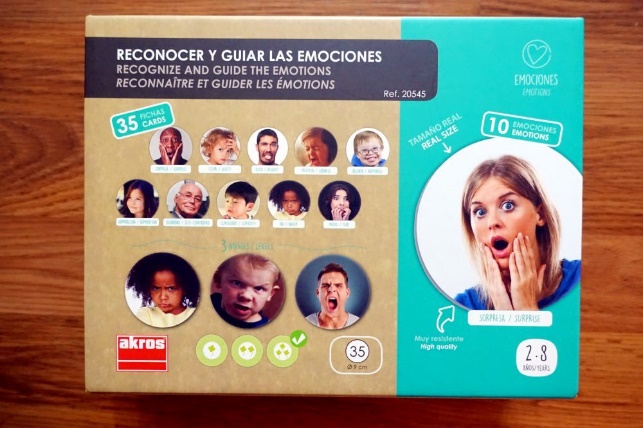 活動流程/步驟(含引導語)：T：小朋友，還記得我們昨天跳的心情嗎？T：開心就…….忘記了齁，沒關係，我們再一起來跳一次吧！（跳完後）T：有哪個小朋友知道，我們剛剛有跳到哪些情緒呀？T：開心、傷心、生氣、驚訝，哇！大家都很棒呢！都很認真喔！T：那老師手上有幾張卡片，我們一起來看看他們怎麼了吧！T：哇！這個小朋友怎麼了啊？他在哭，那大家會不會演哭的樣子？大家都很厲害ㄟ！T：那有哪位小朋友知道，卡片上的人為甚麼在哭啊？T：那有人喜歡哭嗎？T：但是有時候，難過哭哭是件好事情喔！可以把情緒抒發出來，但是可以遇到事情都哭嗎？比如小花不小心把水打翻了！可以用哭解決嗎？對！不可以，要趕快把水擦乾淨，對不對！T：好，那我們再一起來跳〈心情〉這首舞吧！要很認真地跳喔！請摘要紀錄課堂試教與討論內容，並進行修正(修正版 / 第二次練習版)課程目標：學習指標：教玩具名稱：活動流程/步驟(含引導語)：